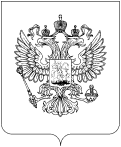 Уважаемый Руководитель!Управление Роскомнадзора по Центральному федеральному округу сообщает, что по итогам заседания Федеральной конкурсной комиссии 
по телерадиовещанию (протокол заседания от 29.06.2022 № 393) принято решение о выборе муниципального обязательного общедоступного телеканала (22 кнопка). Единый пул муниципальных образований Московской области:В связи с этим уведомляем операторов обязательных общедоступных телеканалов и (или) радиоканалов, имеющих действующие лицензии на осуществление деятельности в области оказания услуг связи для целей кабельного вещания, территории, действия которых включают в себя территорию (территории) муниципального образования (муниципальных образований), о необходимости выдачи Акционерному обществу 
«Телеканал 360» технических условий, необходимых для организации приема операторами связи сигнала муниципального обязательного общедоступного телеканала.О получении данного уведомления и принятии в работу просим проинформировать Управление по адресу электронной почты: rsockanc77@rkn.gov.ru.Исполнитель:  Тел.: 		РОСКОМНАДЗОР                            УПРАВЛЕНИЕ ФЕДЕРАЛЬНОЙ СЛУЖБЫПО НАДЗОРУ В СФЕРЕ СВЯЗИ,ИНФОРМАЦИОННЫХ ТЕХНОЛОГИЙИ МАССОВЫХ КОММУНИКАЦИЙПО ЦЕНТРАЛЬНОМУ ФЕДЕРАЛЬНОМУ ОКРУГУ(Управление Роскомнадзорапо Центральному федеральному округу)

Старокаширское шоссе, д. 2, корп.10, ГСП-7, Москва, 117997
Справочная: (495) 587-44-85; факс  (495) 249-24-16E-mail: rsockanc77@rkn.gov.ru № На Руководителю организации (по списку)№ п/пНаименование муниципального образованияПобедитель процедуры выбораТелеканал  1.городской округ Балашиха Московской областиАкционерное общество 
«Телеканал 360»Телеканал 360 Новости2.Богородский городской округ Московской областиАкционерное общество 
«Телеканал 360»Телеканал 360 Новости3.городской округ Бронницы Московской областиАкционерное общество 
«Телеканал 360»Телеканал 360 Новости4.городской округ Власиха (ЗАТО) Московской областиАкционерное общество 
«Телеканал 360»Телеканал 360 Новости5.Волоколамский городской округ Московской областиАкционерное общество 
«Телеканал 360»Телеканал 360 Новости6.городской округ Воскресенск Московской областиАкционерное общество 
«Телеканал 360»Телеканал 360 Новости7.городской округ Восход (ЗАТО) Московской областиАкционерное общество 
«Телеканал 360»Телеканал 360 Новости8.городской округ Дзержинский Московской областиАкционерное общество 
«Телеканал 360»Телеканал 360 Новости9.Дмитровский городской округ Московской областиАкционерное общество 
«Телеканал 360»Телеканал 360 Новости10.городской округ Долгопрудный Московской областиАкционерное общество 
«Телеканал 360»Телеканал 360 Новости11.городской округ Домодедово Московской областиАкционерное общество 
«Телеканал 360»Телеканал 360 Новости12.городской округ Дубна Московской областиАкционерное общество 
«Телеканал 360»Телеканал 360 Новости13.городской округ Егорьевск Московской областиАкционерное общество 
«Телеканал 360»Телеканал 360 Новости14.городской округ Жуковский Московской областиАкционерное общество 
«Телеканал 360»Телеканал 360 Новости15.городской округ Зарайск Московской областиАкционерное общество 
«Телеканал 360»Телеканал 360 Новости16.городской округ Звездный городок (ЗАТО) Московской областиАкционерное общество 
«Телеканал 360»Телеканал 360 Новости17.городской округ Истра Московской областиАкционерное общество 
«Телеканал 360»Телеканал 360 Новости18.городской округ Кашира Московской областиАкционерное общество 
«Телеканал 360»Телеканал 360 Новости19.городской округ Клин Московской областиАкционерное общество 
«Телеканал 360»Телеканал 360 Новости20.городской округ Коломна Московской областиАкционерное общество 
«Телеканал 360»Телеканал 360 Новости21.город округ Королёв Московской областиАкционерное общество 
«Телеканал 360»Телеканал 360 Новости22.городской округ Котельники Московской областиАкционерное общество 
«Телеканал 360»Телеканал 360 Новости23.городской округ Красногорск Московской областиАкционерное общество 
«Телеканал 360»Телеканал 360 Новости24.городской округ Краснознаменск (ЗАТО) Московской областиАкционерное общество 
«Телеканал 360»Телеканал 360 Новости25.Ленинский городской округ Московской областиАкционерное общество 
«Телеканал 360»Телеканал 360 Новости26.городской округ Лобня Московской областиАкционерное общество 
«Телеканал 360»Телеканал 360 Новости27.городской округ Лосино-Петровский Московской областиАкционерное общество 
«Телеканал 360»Телеканал 360 Новости28.городской округ Лотошино Московской областиАкционерное общество 
«Телеканал 360»Телеканал 360 Новости29.городской округ Луховицы Московской областиАкционерное общество 
«Телеканал 360»Телеканал 360 Новости30.городской округ Лыткарино Московской областиАкционерное общество 
«Телеканал 360»Телеканал 360 Новости31.городской округ Люберцы Московской областиАкционерное общество 
«Телеканал 360»Телеканал 360 Новости32.Можайский городской округ Московской областиАкционерное общество 
«Телеканал 360»Телеканал 360 Новости33.городской округ Молодежный (ЗАТО) Московской областиАкционерное общество 
«Телеканал 360»Телеканал 360 Новости34.городской округ Мытищи Московской областиАкционерное общество 
«Телеканал 360»Телеканал 360 Новости35.Наро-Фоминский городской округ Московской областиАкционерное общество 
«Телеканал 360»Телеканал 360 Новости36.Одинцовский городской округ Московской областиАкционерное общество 
«Телеканал 360»Телеканал 360 Новости37.Орехово-Зуевский городской округ Московской областиАкционерное общество 
«Телеканал 360»Телеканал 360 Новости38.городской округ Павловский Посад Московской областиАкционерное общество 
«Телеканал 360»Телеканал 360 Новости39.городской округ Подольск Московской областиАкционерное общество 
«Телеканал 360»Телеканал 360 Новости40.городской округ Протвино Московской областиАкционерное общество 
«Телеканал 360»Телеканал 360 Новости41.городской округ Пушкинский Московской областиАкционерное общество 
«Телеканал 360»Телеканал 360 Новости42.городской округ Пущино Московской областиАкционерное общество 
«Телеканал 360»Телеканал 360 Новости43.Раменский городской округ Московской областиАкционерное общество 
«Телеканал 360»Телеканал 360 Новости44.городской округ Реутов Московской областиАкционерное общество 
«Телеканал 360»Телеканал 360 Новости45.Рузский городской округ Московской областиАкционерное общество 
«Телеканал 360»Телеканал 360 Новости46.Сергиево-Посадский городской округ Московской областиАкционерное общество 
«Телеканал 360»Телеканал 360 Новости47.городской округ Серебряные Пруды Московской областиАкционерное общество 
«Телеканал 360»Телеканал 360 Новости48.городской округ Серпухов Московской областиАкционерное общество 
«Телеканал 360»Телеканал 360 Новости49.городской округ Солнечногорск Московской областиАкционерное общество 
«Телеканал 360»Телеканал 360 Новости50.городской округ Ступино Московской областиАкционерное общество 
«Телеканал 360»Телеканал 360 Новости51.Талдомский городской округ Московской областиАкционерное общество 
«Телеканал 360»Телеканал 360 Новости52.городской округ Фрязино Московской областиАкционерное общество 
«Телеканал 360»Телеканал 360 Новости53.городской округ Химки Московской областиАкционерное общество 
«Телеканал 360»Телеканал 360 Новости54.городской округ Черноголовка Московской областиАкционерное общество 
«Телеканал 360»Телеканал 360 Новости55.городской округ Чехов Московской областиАкционерное общество 
«Телеканал 360»Телеканал 360 Новости56.городской округ Шатура Московской областиАкционерное общество 
«Телеканал 360»Телеканал 360 Новости57.городской округ Шаховская Московской областиАкционерное общество 
«Телеканал 360»Телеканал 360 Новости58.городской округ Щёлково Московской областиАкционерное общество 
«Телеканал 360»Телеканал 360 Новости59.городской округ Электрогорск Московской областиАкционерное общество 
«Телеканал 360»Телеканал 360 Новости60.городской округ Электросталь Московской областиАкционерное общество 
«Телеканал 360»Телеканал 360 Новости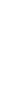 